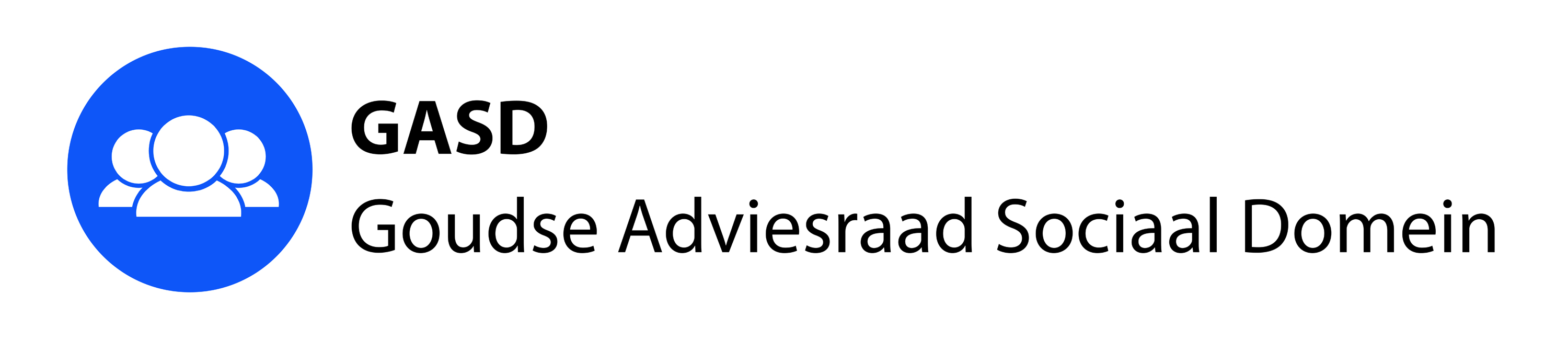 Agenda voor de openbare vergadering van de GASD op 25 mei 2016.Huis van stad. Aanvang 13.30, einde om 16.30 uur. Locatie staat aangekondigd op het scherm in de hal.Opening, mededelingen en vaststelling agenda.Verslag van de GASD vergadering van april 2016. (reeds toegezonden). Een korte samenvatting van de informele en vertrouwelijke bijeenkomst van de GASD wordt separaat toegezonden. Regionale kadernota maatschappelijke zorg. Bespreking van het concept-advies, opgesteld door Djoeki van Woerden en Guusje van der Schot. Het advies moet vóór 29 mei 2016 worden uitgebracht.SportnotaToelichting op de voortgang en planning door Gerard Wolters.Notitie “Over de aard en de wijze van de advisering door de GASD aan het College van B&W van Gouda.”Toelichting door Bob Lodder, waarna formele vaststelling.Terugkoppeling van de diverse besprekingen met externe partners.Eigen bijdrage WMO en overschotten WMO-Gelden.Op 18 mei is eigen bijdrage onderwerp van gesprek geweest in de gemeenteraad. Het onderwerp is eveneens geagendeerd voor de GCR. Het oogt aannemelijk dat ook de GASD om een standpunt wordt gevraagd. Dit agendapunt beoogd het formuleren van een voorlopige visie op beide punten.Rondvraag en sluiting.Herman Klein,secretaris